Cartoon CharacterCreate a cartoon character.  This can be a new creation of your own or a creation you found on the Internet.  Just be sure your choice is school appropriate.  There are a lot of tutorials available that can be a great guide.  Really focus on shading and gradients.  They will make a big difference in your character.  When done, save your artwork as an ai and pdf in your Illustrator folder then copy the pdf in your To Be Graded folder.  Have fun and be creative with this.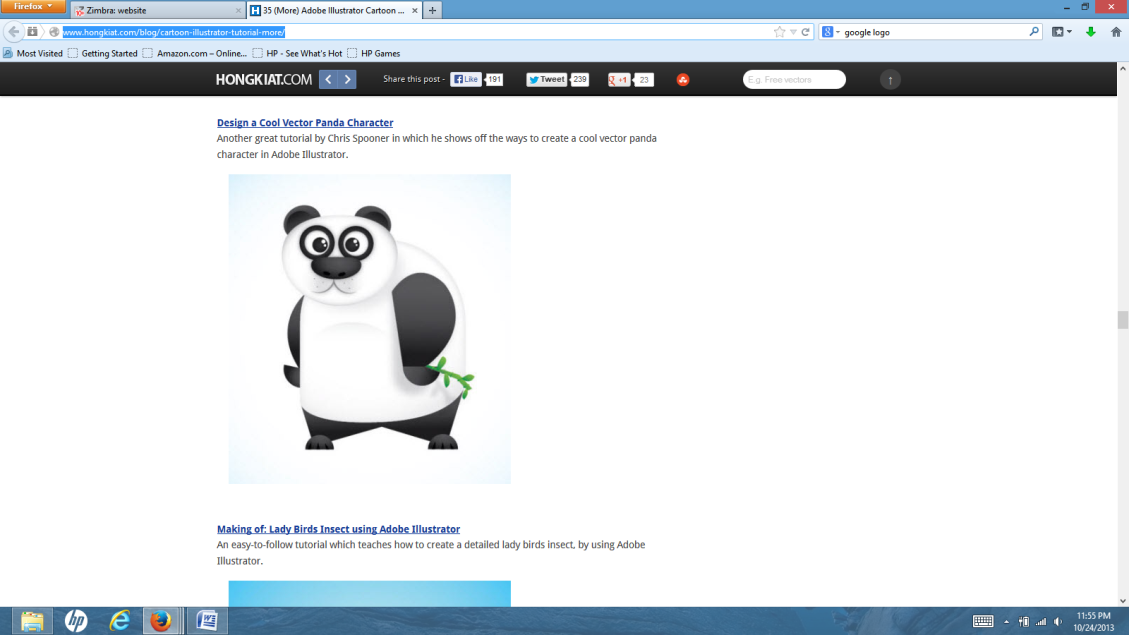 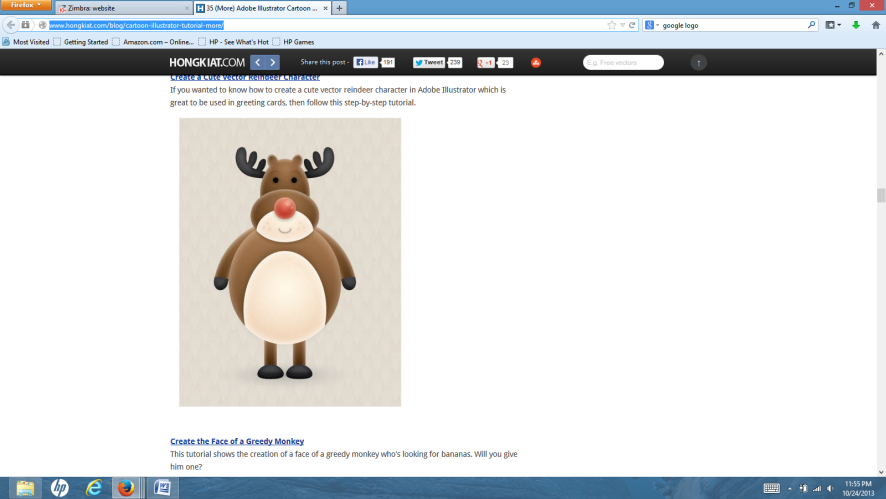 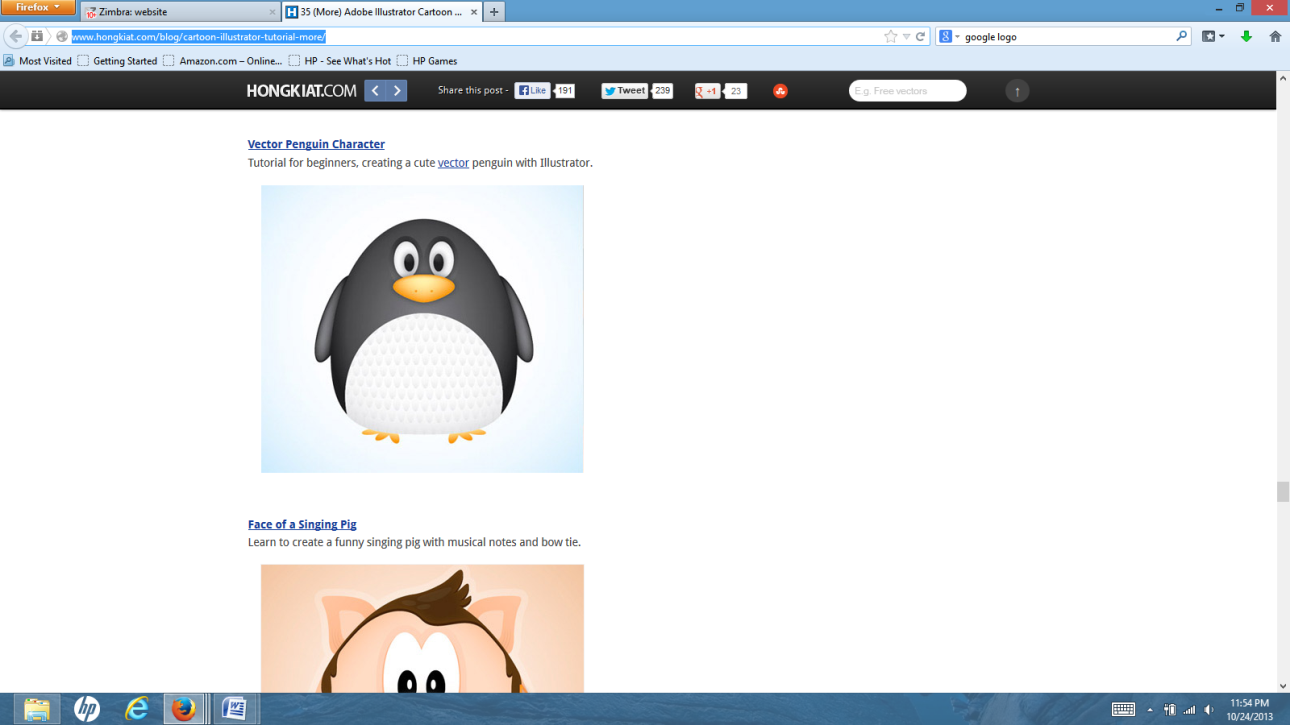 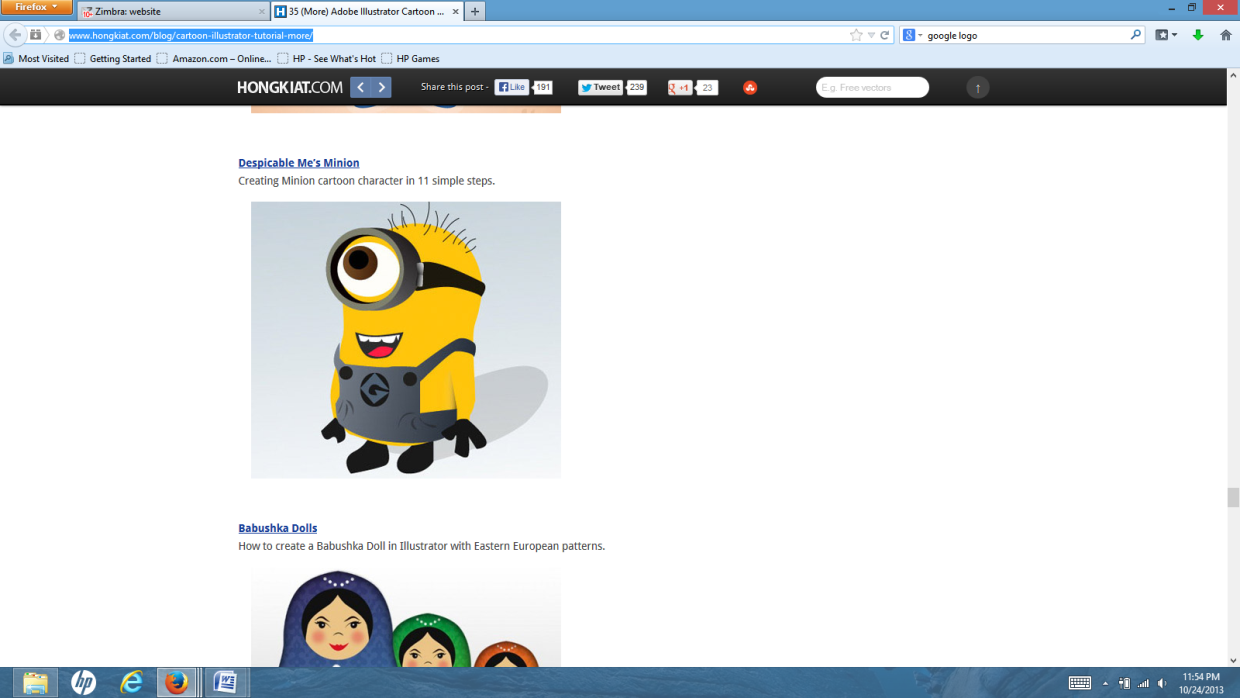 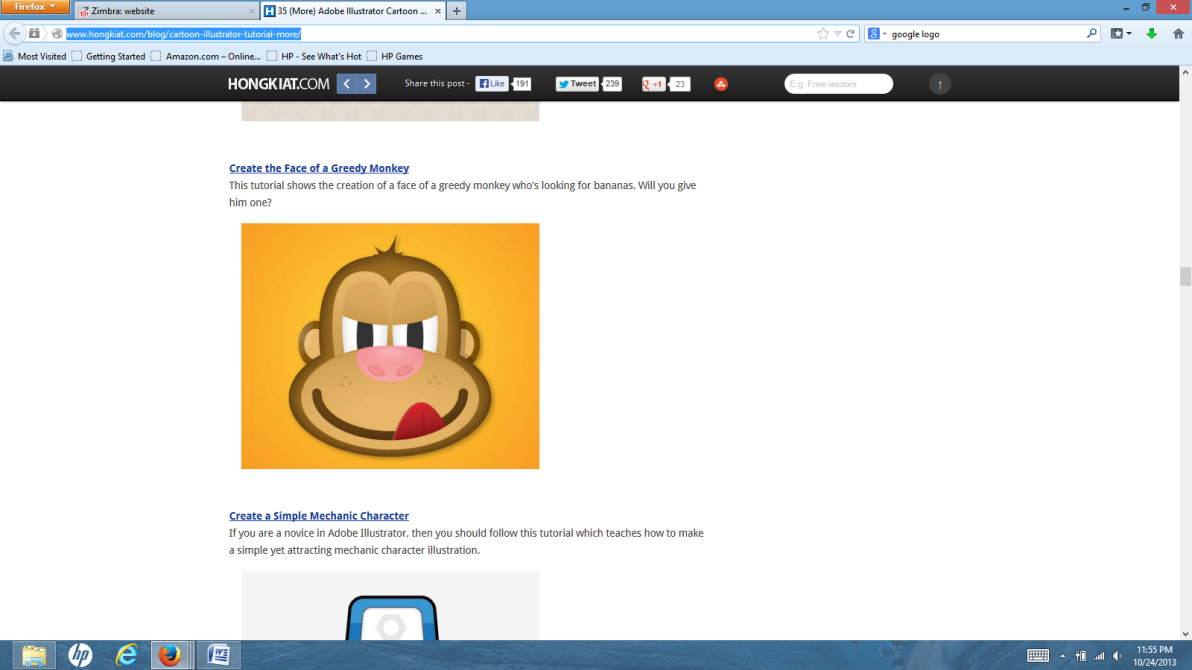 Images from:  http://www.hongkiat.com/blog/cartoon-illustrator-tutorial-more/ Cartoon CharacterCreate a cartoon character.  This can be a new creation of your own or a creation you found on the Internet.  Just be sure your choice is school appropriate.  There are a lot of tutorials available that can be a great guide.  Really focus on shading and gradients.  They will make a big difference in your character.  When done, save your artwork as an ai and pdf in your Illustrator folder then copy the pdf in your To Be Graded folder.  Have fun and be creative with this.Images from:  http://www.hongkiat.com/blog/cartoon-illustrator-tutorial-more/ 